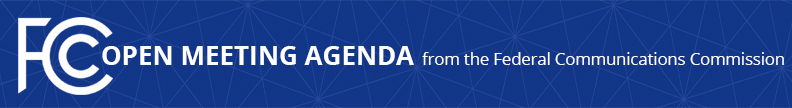 Media Contact: Will Wiquist, 202-418-0509will.wiquist@fcc.gov For Immediate ReleaseFCC ANNOUNCES TENTATIVE AGENDA FOR APRIL OPEN MEETING  -- WASHINGTON, March 22, 2019—Federal Communications Commission Chairman Ajit Pai announced that the items below are tentatively on the agenda for the April Open Commission Meeting scheduled for Friday, April 12, 2019:5G Incentive Auction Public Notice – The Commission will consider a Public Notice seeking comment on procedures for the incentive auction of Upper Microwave Flexible Use Licenses in the Upper 37 GHz, 39 GHz, and 47 GHz Bands (Auction 103) for Next Generation Wireless Services.  (AU Docket 19-59)37 GHz & 50 GHz Spectrum Band Rules – The Commission will consider a Report and Order that would allow Fixed-Satellite Service earth stations to be individually licensed to transmit in the 50 GHz band and would establish a process for the Department of Defense to operate on a shared basis in the Upper 37 GHz band in limited circumstances.  (GN Docket No. 14-177)Fixed Wireless Infrastructure Rules – The Commission will consider a Notice of Proposed Rulemaking that proposes to modernize the Commission’s rule for over-the-air-reception devices (OTARD) to facilitate the deployment of modern fixed wireless infrastructure.  (WT Docket No. 19-71)Channel Lineup Requirements – The Commission will consider a Report and Order that would eliminate the requirement that cable operators maintain a channel lineup at their local office and would eliminate the requirement that certain cable operators make their channel lineup available via their online public inspection file.  (MB Docket Nos. 18-92, 17-105)USTelecom Partial Forbearance – The Commission will consider a Memorandum Opinion and Order that would grant forbearance to Bell Operating Companies and independent incumbent carriers from certain unnecessary and outdated structural and nondiscrimination requirements.  (WC Docket No. 18-141)Rural Phone Rates – The Commission will consider a Report and Order that would eliminate the high-cost program’s rate floor rule and end the federal mandate that raises the telephone rates paid by many rural Americans.  (WC Docket No. 10-90)Public Drafts of Meeting Items – The FCC publicly releases the draft text of each item expected to be considered at the next Open Commission Meeting.  One-page cover sheets are included in the public drafts to help summarize each item.  All these materials will be available on the FCC’s Open Meeting page: www.fcc.gov/openmeeting.  The Open Meeting is scheduled to commence at 10:30 a.m. EDT in the Commission Meeting Room (Room TW-C305) of the Federal Communications Commission, 445 12th Street, S.W., Washington, D.C.  While the Open Meeting is open to the public, the FCC headquarters building is not open access, and all guests must check in with and be screened by FCC security at the main entrance on 12th Street.  Open Meetings are streamed live at www.fcc.gov/live and can be followed on social media with #OpenMtgFCC.Press Access – Members of the news media are welcome to attend the meeting and will be provided reserved seating on a first-come, first-served basis.  Following the meeting, the Chairman may hold a news conference in which he will take questions from credentialed members of the press.  Afterwards, senior policy and legal staff will be made available to the press for questions related to the items on the meeting agenda.  Commissioners may also choose to hold press conferences.  Press may also direct questions to the Office of Media Relations (OMR).  Questions about credentialing should be directed to OMR.            ###
Media Relations: (202) 418-0500 / ASL: (844) 432-2275 / TTY: (888) 835-5322 / Twitter: @FCC / www.fcc.gov This is an unofficial announcement of Commission action.  Release of the full text of a Commission order constitutes official action.  See MCI v. FCC, 515 F.2d 385 (D.C. Cir. 1974).